ΕΝΤΥΠΟ ΟΙΚΟΝΟΜΙΚΗΣ ΠΡΟΣΦΟΡΑΣΤης επιχείρησης …………………, έδρα ………………………, οδός …………………., αριθμός ………, τηλέφωνο …………………., fax ………………..……..Συνολική προσφερόμενη τιμή για όλα τα ειδή της κατηγορίας Α΄ (χωρίς Φ.Π.Α.) ………………………..........………………………….(αριθμητικώς)                                                                                   Σύνολο    Φ.Π.Α 23%…………………………….……………......……..……(αριθμητικώς)Συνολική προσφερόμενη τιμή για όλα τα ειδή της κατηγορίας Α΄ (με Φ.Π.Α.) …………………………………..........…………………….(αριθμητικώς)                                                                                                                                                                                      (Ημερομηνία)……./……/2015                                                                                                                                                                                        Ο ΠΡΟΣΦΕΡΩΝσφραγίδα –υπογραφή)ΕΝΤΥΠΟ ΟΙΚΟΝΟΜΙΚΗΣ ΠΡΟΣΦΟΡΑΣ  Της επιχείρησης …………………………., έδρα ………………………, οδός …………………., αριθμός ………, τηλέφωνο …………………., fax ………………..……..Συνολική προσφερόμενη τιμή για όλα τα ειδή της κατηγορίας Β΄ (χωρίς Φ.Π.Α.) ………………………..........…………….(αριθμητικώς)                                                                                                  Σύνολο    Φ.Π.Α 23%…………………     …………......……..……(αριθμητικώς)Συνολική προσφερόμενη τιμή για όλα τα ειδή της κατηγορίας Β΄ (με Φ.Π.Α.) ………………………………….........…..…...(αριθμητικώς)                                                                                                                                                                                                                                                     (Ημερομηνία)……./……/2015                                                                                                                                                                                        Ο ΠΡΟΣΦΕΡΩΝσφραγίδα –υπογραφή)ΕΝΤΥΠΟ ΟΙΚΟΝΟΜΙΚΗΣ ΠΡΟΣΦΟΡΑΣ  	Της επιχείρησης …………….…………………, έδρα ………………………, οδός …………………., αριθμός ………, τηλέφωνο …………………., fax ………………..……..Συνολική προσφερόμενη τιμή για όλα τα ειδή της κατηγορίας Γ΄ (χωρίς Φ.Π.Α.) ………………………..........…………….(αριθμητικώς)                                                                              Σύνολο    Φ.Π.Α 23%……………………………......……..……(αριθμητικώς)Συνολική προσφερόμενη τιμή για όλα τα ειδή της κατηγορίας Γ΄ (με Φ.Π.Α.) ………………………………….........…..…...(αριθμητικώς)                                                                                                                                                                                                                                                     (Ημερομηνία)……./……/2015                                                                                                                                                                            Ο ΠΡΟΣΦΕΡΩΝσφραγίδα –υπογραφή)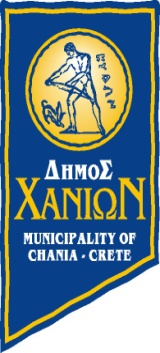 ΕΛΛΗΝΙΚΗ ΔΗΜΟΚΡΑΤΙΑ ΔΗΜΟΣ ΧΑΝΙΩΝ                                           ΣΧΟΛΙΚΗ ΕΠΙΤΡΟΠΗ Β/ΘΜΙΑΣ ΕΚΠ/ΣΗΣ         Δ/νση: Κριάρη 40 (1ος όροφος) Χανιά τ.κ.73135 Τηλ: 28213 41773Fax:28213 41786e-mail: sche  schepitropi2@chania.gr « Προμήθεια γραφικής ύλης -– υλικά γραφείου, Υπηρεσιακά βιβλία,Χαρτί φωτοτυπικού Α3 & Α4 για τις ανάγκες των Σχολικών Μονάδων  Δευτεροβάθμιας Εκπαίδευσης του Δ Χανίων».Προϋπολογισμός Κατηγορίας Α:    41059,86     € (με ΦΠΑ)Χρηματοδότηση: ΙΔΙΟΙ ΠΟΡΟΙ ΚΑΤΗΓΟΡΙΑ ΑΓΡΑΦΙΚΗ ΥΛΗ - ΥΛΙΚΑ ΓΡΑΦΕΙΟΥΚΑΤΗΓΟΡΙΑ ΑΓΡΑΦΙΚΗ ΥΛΗ - ΥΛΙΚΑ ΓΡΑΦΕΙΟΥΚΑΤΗΓΟΡΙΑ ΑΓΡΑΦΙΚΗ ΥΛΗ - ΥΛΙΚΑ ΓΡΑΦΕΙΟΥΚΑΤΗΓΟΡΙΑ ΑΓΡΑΦΙΚΗ ΥΛΗ - ΥΛΙΚΑ ΓΡΑΦΕΙΟΥΚΑΤΗΓΟΡΙΑ ΑΓΡΑΦΙΚΗ ΥΛΗ - ΥΛΙΚΑ ΓΡΑΦΕΙΟΥΚΑΤΗΓΟΡΙΑ ΑΓΡΑΦΙΚΗ ΥΛΗ - ΥΛΙΚΑ ΓΡΑΦΕΙΟΥΑ/Α ΑΝΑΛΥΤΙΚΗ ΠΕΡΙΓΡΑΦΗ ΕΙΔΟΥΣΜΟΝΑΔΑ ΜΕΤΡΗΣΗΣΠΟΣΟΤΗΤΑΤΙΜΗ ΜΟΝΑΔΟΣ ΣΕ ΕΥΡΩ  (ΧΩΡΙΣ ΦΠΑ)Ποσοστό ΦΠΑ (επί τοις εκατό) στο οποίο υπάγεται το είδος1Αποσυρραπτικό μεταλλικό κανονικού μεγέθουςΤΕΜΑΧΙΑ702Αυτοκόλλητα χαρτάκια σημειώσεων κίτρινα 50 Χ 40mmΠΑΚΕΤΟ 3 ΤΕΜ8003Αυτοκόλλητα χαρτάκια σημειώσεων κίτρινα 75 Χ 75mmΠΑΚΕΤΟ5004Αυτοκόλλητες ετικέτες 104 Χ 146mm No32ΠΑΚΕΤΟ5005Αυτοκόλλητες ετικέτες 31 Χ 100mm No60ΠΑΚΕΤΟ5006Αυτοκόλλητες ετικέτες 53 Χ 100mm No31ΠΑΚΕΤΟ5007Αυτοκόλλητες ετικέτες 70 X 100mm No29ΠΑΚΕΤΟ5008Αυτοκόλλητες σελίδες Α4 των 100 τεμαχίωνΠΑΚΕΤΟ5009Βάσεις κύβους για χαρτάκια σημειώσεωνΤΕΜΑΧΙΟ20010Βάσεις σελοτεϊπ μεγάλες με αντιολισθητική επιτραπέζια βάση για ταινία 33μΤΕΜΑΧΙΑ5011Γομολάστιχα γραφείου - σχεδιαστηρίου τύπου rotring ή stabilo.ΤΕΜΑΧΙΑ100012Διακορευτής μεγάλος 25 φύλλωνΤΕΜΑΧΙΑ7013Διακορευτής μεσαίος 10 φύλλωνΤΕΜΑΧΙΑ10014Διαφάνεια πλαστικοποίησης χαρτιού Α4 σε πακέτο των 100 τεμαχίων(125 mic-250 mic)ΤΕΜΑΧΙΑ5015Διαχωριστικά θεμάτων πλαστικά Α4 5 ΧρωμάτωνΤΕΜΑΧΙΟ100016Διαχωριστικά θεμάτων πλαστικά Α4 αριθμητικά (1-20)ΤΕΜΑΧΙΟ100017Διορθωτικό υγρό για χαρτί.ΤΕΜΑΧΙΑ50018Διορθωτικός μηχανισμός ταινίας πλάτους 4,2mm για χαρτί.ΤΕΜΑΧΙΑ50019Διορθωτικός μηχανισμός ταινίας πλάτους 8,4mm για χαρτί.ΤΕΜΑΧΙΑ50020Εξώφυλλα Α4 θερμικής συγκόλλησης 12mmΤΕΜΑΧΙΟ100021Ετικέτες αυτοκόλλητες σε διάφορα μεγέθηΚΟΥΤΙ50022Ζελατίνες Α4 για φακέλους κλασέρ με άνοιγμα στην μία μικρή πλευρά σε πακέτο των 100 τεμαχίων.ΤΕΜΑΧΙΑ100023Ημερολόγια γραφείων (ημεροδείκτες) έτους 2015ΤΕΜΑΧΙΑ7024Ημερολόγιο σπιράλ ΤΕΜΑΧΙΑ20025Θήκη εγγράφων πλαστική (σκαφάκι)ΤΕΜΑΧΙΟ100026Καρφάκια για πίνακα ανακοινώσεων με πλαστικό κεφάλιΚΟΥΤΙ30027Καρφίτσες ατσάλινες Ευρωπαϊκές μικρέςΤΕΜΑΧΙΟ50028Κιμωλίες πλαστικές λευκές 100 τεμαχίων, απο συνθετικό υλικό που δεν βγάζουν σκόνη κατά τη χρήση τουςΚουτί 100 τεμ100029Κιμωλίες πλαστικές χρωματιστές 100 τεμαχίων απο συνθετικό υλικό που δεν βγάζουν σκόνη κατά τη χρήση τουςΚουτί 100 τεμ100030Κλασέρ 8/32 πλαστικό σε διάφορα χρώματαΤΕΜΑΧΙΑ100031Κλασέρ 8/34 πλαστικό σε διάφορα χρώματαΤΕΜΑΧΙΑ100032Κλασέρ ειδικά για τοποθέτηση ατομικών δελτίωνΤΕΜΑΧΙΑ100033Κλασέρ ειδικά για τοποθέτηση ημερήσιου δελτίου απουσιώνΤΕΜΑΧΙΑ100034Κόλα ρευστή σε σωληνάριο 30grΤΕΜΑΧΙΟ100035Κόλα στιγμής 2grΤΕΜΑΧΙΟ100036ΚΟΛΛΑ UHU 125 MLΤΕΜΑΧΙΟ40037Κόλλες αναφοράς γραμμογραφημένες (διαγωνισμού)πακ. 400 φΤΕΜΑΧΙΟ100038Κοπίδι χαρτιού μεγάλο όπου επιδέχεται ανταλλακτικό.ΤΕΜΑΧΙΑ30039Κοπίδι χαρτιού μικρό όπου επιδέχεται ανταλλακτικό.ΤΕΜΑΧΙΑ30040Κουτί κοφτό πλαστικό ΤΕΜΑΧΙΑ100041Λάστιχα συσκευασίας σε πακέτο των 1000 τεμαχίων.ΤΕΜΑΧΙΑ20042Μαρκαδόροι ανεξίτηλοιΤΕΜΑΧΙΑ100043Μαρκαδόροι για δέματα στρογγυλής μύτης σε διάφορα χρώματαΤΕΜΑΧΙΟ100044Μαρκαδόροι διαγράμ. πορτοκαλί φωσφοριζέ τύπ.PELIKANΤΕΜΑΧΙΟ100045Μαρκαδόροι διαγράμμισης πράσινοι φωσφοριζέ, τύπου PELIKANΤΕΜΑΧΙΟ100046Μαρκαδόροι διαγράμμισης ροζ φωσφοριζέ, τυπου PELIKANΤΕΜΑΧΙΟ100047Μαρκαδόρος Πίνακα τύπου PilotΤΕΜΑΧΙΑ100048Μελάνι κυανό για ταμπόν 32grΤΕΜΑΧΙΟ30049Μελάνι μαύρο για ταμπόν 32grΤΕΜΑΧΙΟ30050Μολύβι με γομολάστιχα σε κουτιά των 12 τεμαχίωνΣΥΣΚΕΥΑΣΙΑ100051Μολύβια απλής γραφής ΗΒΤΕΜΑΧΙΟ100052Μολύβια μηχανικών 0,5ΤΕΜΑΧΙΟ100053Μολύβια μηχανικών 0,7ΤΕΜΑΧΙΟ100054Μπλάνκο σε ρόλερ 4,2mm PRITTΤΕΜΑΧΙΟ100055Μπλάνκο σετ 2 τεμαχίων (1μπλάνκο & 1διαλυτικό)τυπ. PRITTΤΕΜΑΧΙΟ100056Μπλάνκο χωρητικότητας 20 ml (μόνο διορθωτικό) τύπου PRITTΤΕΜΑΧΙΟ100057Μπλοκ σημειώσεων 25 τεμαχίων Α4ΠΑΚΕΤΟ10058Μύτες για μηχανικά μολύβια 0,5 mmΚΟΥΤΙ30059Μύτες για μηχανικά μολύβια 0,7 mmΚΟΥΤΙ30060Ντοσιέ με διάφανο εξώφυλλο και έλασμα ΤΕΜΑΧΙΑ100061Ντοσιέ με πτερύγια απλά ΤΕΜΑΧΙΑ100062Ντοσιέ πλαστικά για διάτρητες σελίδες τύπου LeitzΤΕΜΑΧΙΟ100063Ντοσιέ πτερυγίων σκέτα  ΤΕΜΑΧΙΑ100064Ξύστρα μεταλλική ΤΕΜΑΧΙΑ10065Πίνακας φελλού 60 Χ 90 Τεμάχιο10066Πινέζες έγχρωμεςΚΟΥΤΙ20067Σελοτέϊπ απλό  τύπου ANKERΤεμάχιο100068Στυλό Cristal με διαφανές στέλεχος τύπου BIC σε χρώματα μπλέ, κόκκινο, μαύρο και μπλέΤΕΜΑΧΙΟ100069Στυλό τύπου PILOT BPS-GP σε όλα τα χρώματαΤΕΜΑΧΙΟ100070Στυλό τύπου PILOT G-207 σε όλα τα χρώματαΚΟΥΤΙ100071Συγκολλητική ταινία σελοτέιπ αδιαφανής  τύπου scotch magic.ΤΕΜΑΧΙΑ100072Συγκολλητική ταινία σελοτέιπ διαφανής τύπου scotch crystalΤΕΜΑΧΙΑ100073Συνδετήρες μεταλλικοί Νο 2 25mmΚΟΥΤΙ100074Συνδετήρες μεταλλικοί Νο 3 28mmΚΟΥΤΙ100075Συνδετήρες μεταλλικοί Νο 4 33mmΚΟΥΤΙ100076Συνδετήρες μεταλλικοί Νο 5 50mmΚΟΥΤΙ100077Συνδετήρες μεταλλικοί συρραπτικού Νο126 (24/6) σε κουτί των 1.000 τεμαχίων.ΤΕΜΑΧΙΑ100078Συνδετήρες μεταλλικοί συρραπτικού Νο128 σε κουτί των 2.000 τεμαχίων.ΤΕΜΑΧΙΑ100079Συνδετήρες μεταλλικοί συρραπτικού Νο64 σε κουτί των 2.000 τεμαχίων.ΤΕΜΑΧΙΑ100080Συρραπτικό μεγάλο για μεταλλικούς συνδετήρες Νο126, τύπου PRIMULAΤΕΜΑΧΙΑ50081Συρραπτικό μικρό για μεταλλικούς συνδετήρες Νο64, τύπου PARVAΤΕΜΑΧΙΑ50082Σφραγίδα ημερολογιακή αυτόματηΤΕΜΑΧΙΑ2083Σφραγίδα κοινή αυτόματη 2 σειρώνΤΕΜΑΧΙΑ1084Σφραγίδα ξύλινη σειρέςΤΕΜΑΧΙΑ1085Σφραγιδοστάτες μεταλλικοί 12 θέσεωνΤΕΜΑΧΙΑ1086Σφραγιδοστάτες μεταλλικοί 8 θέσεωνΤΕΜΑΧΙΑ587Ταινία συσκευασίας διαφανής αυτοκόλητη 3cmΤΕΜΑΧΙΟ10088Ταινία συσκευασίας διαφανής αυτοκόλητη 5cmΤΕΜΑΧΙΟ10089Ταινία συσκευασίας μη διαφανής αυτοκόλητη 3cmΤΕΜΑΧΙΟ10090Ταινία συσκευασίας μη διαφανής αυτοκόλητη 5cmΤΕΜΑΧΙΟ10091Ταινίες συσκευασίας 5 εκ. ΤΕΜΑΧΙΑ10092Ταμπόν γραφείου για σφραγίδες.ΤΕΜΑΧΙΑ7093Ταμπόν μπλέ μεγάλο Νο 2ΤΕΜΑΧΙΑ7094Ταμπόν μπλέ μικρό Νο 3 ή Νο 4ΤΕΜΑΧΙΑ7095Τετράδια απλά των 50 φύλλωνΤΕΜΑΧΙΟ30096Τετράδιο σπιράλ Α4 δύο θεμάτωνΤΕΜΑΧΙΟ30097Φάκελα (κουτιά) πλαστικά διαφανή σε διάφορα χρώματα με έλασμα διαστάσεων 350*250*30mmΤΕΜΑΧΙΟ100098Φάκελα αλληλογραφίας λευκά αυτοκόλλητα 120 Χ 290 mmΤΕΜΑΧΙΟ100099Φάκελα αλληλογραφίας λευκά αυτοκόλλητα 176 Χ 250 mmΤΕΜΑΧΙΟ1000100Φάκελα αλληλογραφίας λευκά αυτοκόλλητα 230 Χ 320 mmΤΕΜΑΧΙΟ1000101Φάκελα αλληλογραφίας με αεροκυψέλες 220 Χ 340 mmΤΕΜΑΧΙΟ1000102Φάκελα αλληλογραφίας με αεροκυψέλες 240 Χ 340 mmΤΕΜΑΧΙΟ1000103Φάκελα αλληλογραφίας με αεροκυψέλες 370 Χ 400 mmΤΕΜΑΧΙΟ1000104Φάκελα αλληλογραφίας μπέζ αυτοκόλλητα 160 Χ 220 mmΤΕΜΑΧΙΟ1000105Φάκελα αλληλογραφίας μπέζ αυτοκόλλητα 176 Χ 250 mmΤΕΜΑΧΙΟ1000106Φάκελα αλληλογραφίας μπέζ αυτοκόλλητα 230 Χ 320 mmΤΕΜΑΧΙΟ1000107Φάκελα αλληλογραφίας μπέζ αυτοκόλλητα 250 Χ 350 mmΤΕΜΑΧΙΟ1000108Φάκελα με κορδόνια μπλέ χωρίς πτερύγια με ενισχυμένη ράχηΤΕΜΑΧΙΟ1000109Φάκελα πλαστικοποιημένα μαύρα Νο3 (ΒΟΧ) με έλασμα και λάστιχοΤΕΜΑΧΙΟ1000110Φάκελα πλαστικοποιημένα μαύρα Νο5 (ΒΟΧ) με έλασμα & λάστιχοΤΕΜΑΧΙΟ1000111Φάκελα πλαστικοποιημένα μαύρα Νο8 (ΒΟΧ) με έλασμα και λάστιχοΤΕΜΑΧΙΟ1000112Φάκελλοι με αυτιά γκρί χάρτινοιΤΕΜΑΧΙΟ1000113Φάκελος Αλληλογραφίας  Αυτοκόλλητος Κίτρινος  (25 Χ 35)συσκ 501000114Φάκελος Αλληλογραφίας  Αυτοκόλλητος Κίτρινος  Α4  (23 Χ 33)συσκ 501000115Φάκελος Αλληλογραφίας  Αυτοκόλλητος Κίτρινος  Α5  (16,5 Χ 23)συσκ 501000116Φάκελος από σκληρό χαρτόνι σε σχήμα κουτιού με λάστιχα και πάχος 4cmΤΕΜΑΧΙΑ1000117Φάκελος χάρτινος ανοικτός με έλασμα ή με ελατήριο για χαρτί Α4.ΤΕΜΑΧΙΑ1000118Φάκελος χάρτινος με λάστιχα για χαρτί Α4.ΤΕΜΑΧΙΑ1000119Χάρακας Πλαστικός 40cmΤΕΜΑΧΙΑ100120Χαρτιά λευκά διαστάσεων 9cm x 9cm σε σχήμα κύβου.ΤΕΜΑΧΙΑ1000121Ψαλίδι μεγάλο 25cmΤΕΜΑΧΙΑ200122Ψαλίδι μικρό 13cmΤΕΜΑΧΙΑ200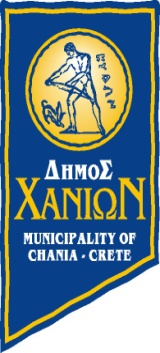 ΕΛΛΗΝΙΚΗ ΔΗΜΟΚΡΑΤΙΑ ΔΗΜΟΣ ΧΑΝΙΩΝ                                           ΣΧΟΛΙΚΗ ΕΠΙΤΡΟΠΗ Β/ΘΜΙΑΣ ΕΚΠ/ΣΗΣ         Δ/νση: Κριάρη 40 (1ος όροφος) Χανιά τ.κ.73135 Τηλ: 28213 41773Fax:28213 41786e-mail: sche  schepitropi2@chania.gr  « Προμήθεια γραφικής ύλης -– υλικά γραφείου, Υπηρεσιακά βιβλία,Χαρτί φωτοτυπικού Α3 & Α4 για τις ανάγκες των Σχολικών Μονάδων  Δευτεροβάθμιας Εκπαίδευσης του Δ Χανίων».Προϋπολογισμός Κατηγορίας Β:    9641,36     € (με ΦΠΑ)Χρηματοδότηση: ΙΔΙΟΙ ΠΟΡΟΙ ΚΑΤΗΓΟΡΙΑ Β ΥΠΗΡΕΣΙΑΚΑ ΒΙΒΛΙΑΠΕΡΙΓΡΑΦΗ ΕΙΔΟΥΣΜΟΝΑΔΑ ΜΕΤΡΗΣΗΣΠΟΣΟΤΗΤΑ ΤΙΜΗ ΜΟΝΑΔΑΣ ΣΕ ΕΥΡΩ  ΧΩΡΙΣ ΦΠΑΠοσοστό ΦΠΑ (επί τοις εκατό) στο οποίο υπάγεται το είδος1ΑΤΟΜΙΚΟ ΔΕΛΤΙΟ ΓΕΝΙΚΟΥ ΓΥΜΝΑΣΙΟΥ  2015/2016Τεμάχια600 2ΑΤΟΜΙΚΟ ΔΕΛΤΙΟ ΓΕΝΙΚΟΥ ΛΥΚΕΙΟΥ ΝΕΟ ΤΥΠΟΥ 2015/2016Τεμάχια800 3ΑΤΟΜΙΚΟ ΔΕΛΤΙΟ ΕΠΑΛ  2015/16Τεμάχια850 4ΑΤΟΜΙΚΟ ΔΕΛΤΙΟ ΜΟΥΣΙΚΟΥ ΓΥΜΝΑΣΙΟΥ 2015/16Τεμάχια50 5ΒΙΒΛΙΟ ΒΙΒΛΙΟΘΗΚΗΣ 100Φ Α4Τεμάχια1 6ΒΙΒΛΙΟ ΔΙΔΑΣΚΟΜΕΝΗΣ ΥΛΗΣ ΓΥΜΝΑΣΙΟΥ/ΛΥΚΕΙΟΥ ΠΡΟΤΥΠ. ΕΥΡΕΤΗΡΙΟΤεμάχια222 7ΒΙΒΛΙΟ ΔΙΔΑΣΚΟΜΕΝΗΣ ΥΛΗΣ ΜΕ ΕΥΡΕΤΗΡΙΟ ΛΕΥΚΟΤεμάχια155 8ΒΙΒΛΙΟ ΕΥΡΕΤΗΡΙΟ ΜΗΤΡΩΟΥ Α4 100Φ ΓΥΜΝΑΣΙΟ/ΛΥΚΕΙΟ/ΕΠΑΛΤεμάχια5 9ΒΙΒΛΙΟ ΗΜΕΡΟΛΟΓΙΟ ΣΧΟΛΙΚΗΣ ΖΩΗΣ Α4 100Φ. Λ.Τεμάχια1 10ΒΙΒΛΙΟ ΜΗΤΡΩΟΥ ΜΑΘΗΤΩΝ 30Χ40  300Φ. Λ.Τεμάχια5 11ΒΙΒΛΙΟ ΠΟΙΝΩΝ-ΕΠΙΒΟΛΗΣ ΚΥΡΩΣΕΩΝ  Α4 100ΦΤεμάχια2 12ΒΙΒΛΙΟ ΠΡΑΞΕΩΝ ΔΙΕΥΘΥΝΤΗ&ΣΥΛΛΟΓΟΥ Α4 100Φ.Τεμάχια30 13ΒΙΒΛΙΟ ΠΡΩΤΟΚΟΛΛΟΥ ΑΛΛΗΛΟΓΡΑΦΙΑΣ 25Χ35 100Φ ΚΩΔ.543Τεμάχια6 14ΒΙΒΛΙΟ ΠΡΩΤΟΚΟΛΛΟΥ ΑΛΛΗΛΟΓΡΑΦΙΑΣ 25Χ35 200Φ ΚΩΔ. 543ΑΤεμάχια10 15ΒΙΒΛΙΟ ΠΡΩΤΟΚΟΛΛΟΥ ΑΛΛΗΛΟΓΡΑΦΙΑΣ 25Χ35 300Φ ΚΩΔ.543ΒΤεμάχια10 16ΒΙΒΛΙΟ ΥΛΙΚΟΥ ΑΝΑΛΩΣΙΜΩΝ 25Χ35 100Φ ΛΚ.Τεμάχια1 17ΒΙΒΛΙΟ ΦΟΙΤΗΣΗΣ ΓΥΜΝΑΣΙΟΥ/ΛΥΚΕΙΟΥ/ΕΠΑΛ 100 ΦΤεμάχια300 18ΚΑΡΤΕΛΟΘΗΚΗ ΣΧΟΛΙΚΕΣ ΚΑΡΤΕΛΕΣ ΓΥΜΝΑΣΙΟΥ 4Χ34Χ37 Τεμάχια100 19ΚΑΤΑΛΟΓΟΣ ΚΑΘΗΓΗΤΩΝ ΓΥΜΝΑΣΙΟΥ/ΛΥΚΕΙΟΥΤεμάχια116 20ΗΜΕΡΟΛΟΓΙΟ ΣΧΟΛΙΚΗΣ ΖΩΗΣ 100 ΦΥΛΛΩΝ 2014/2015Τεμάχια1 21ΜΠΛΟΚ ΔΙΚΑΙΟΛΟΓΗΣΕΩΣ ΑΠΟΥΣΙΩΝ Γ/Λ/Ε Λ.Τεμάχια458 22ΜΠΛΟΚ  ΑΥΤΟΓΡΑΦΙΚΟ ΔΙΠΛΟΤΥΠΟ ΗΜΕΡΗΣΙΟ ΔΕΛΤΙΟ ΑΠΟΥΣΙΩΝ 50 ΦΥΛΛΩΝΤεμάχια1.333 23ΜΠΛΟΚ ΥΠΗΡΕΣΙΑΚΟ ΣΗΜΕΙΩΜΑ ΕΓΚΡΙΣΕΩΣ ΜΕΤΕΓΓΡΑΦΗΣΤεμάχια15 24ΤΙΤΛΟΣ ΣΠΟΥΔΩΝ ΑΠΟΔΕΙΚΤΙΚΟ ΑΠΟΛΥΣΕΩΣ  ΛΥΚΕΙΟΥΤεμάχια4.000 25ΤΙΤΛΟΣ ΣΠΟΥΔΩΝ ΑΠΟΔΕΙΚΤΙΚΟ ΑΠΟΛΥΣΕΩΣ ΓΥΜΝΑΣΙΟΥΤεμάχια3.600 26ΦΥΛΛΑΔΑ ΡΙΓΕ 25Χ35 100Φ Τεμάχια40 27ΦΥΛΛΑΔΑ ΡΙΓΕ 25Χ35 200Φ Τεμάχια40 28ΦΥΛΛΑΔΑ ΡΙΓΕ 25Χ35 300Φ Τεμάχια10 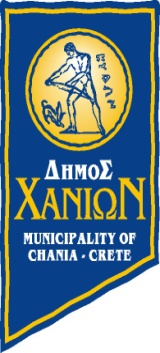 ΕΛΛΗΝΙΚΗ ΔΗΜΟΚΡΑΤΙΑ ΔΗΜΟΣ ΧΑΝΙΩΝ                                           ΣΧΟΛΙΚΗ ΕΠΙΤΡΟΠΗ Β/ΘΜΙΑΣ ΕΚΠ/ΣΗΣ         Δ/νση: Κριάρη 40 (1ος όροφος) Χανιά τ.κ.73135 Τηλ: 28213 41773Fax:28213 41786e-mail: sche  schepitropi2@chania.gr  « Προμήθεια γραφικής ύλης -– υλικά γραφείου, Υπηρεσιακά βιβλία,Χαρτί φωτοτυπικού Α3 & Α4 για τις ανάγκες των Σχολικών Μονάδων  Δευτεροβάθμιας Εκπαίδευσης του Δ Χανίων».Προϋπολογισμός Κατηγορίας Γ :    :    21008,40    € (με ΦΠΑ)Χρηματοδότηση: ΙΔΙΟΙ ΠΟΡΟΙ ΚΑΤΗΓΟΡΙΑ ΓΚΑΤΗΓΟΡΙΑ ΓΚΑΤΗΓΟΡΙΑ ΓΚΑΤΗΓΟΡΙΑ ΓΚΑΤΗΓΟΡΙΑ ΓΚΑΤΗΓΟΡΙΑ ΓΑ/ΑΧΑΡΤΙ ΦΩΤΩΤΥΠΙΚΟΥ Α4, Α3ΜΟΝΑΔΑ ΜΕΤΡΗΣΗΣΠΟΣΟΤΗΤΑΤΙΜΗ ΜΟΝΑΔΑΣ ΣΕ ΕΥΡΩ  ΧΩΡΙΣ ΦΠΑΠοσοστό ΦΠΑ (επί τοις εκατό) στο οποίο υπάγεται το είδος1ΧΑΡΤΙ ΦΩΤΩΤΥΠΙΚΟΥ Α4 80GRΔΕΣΜΙΔΑ 70002ΧΑΡΤΙ ΦΩΤΩΤΥΠΙΚΟΥ  Α3ΔΕΣΜΙΔΑ 200